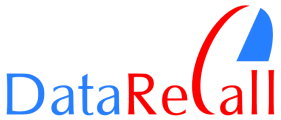 DATARECALL ΦΟΡΜΑ ΠΕΛΑΤΩΝΠΛΗΡΟΦΟΡΙΕΣ ΠΕΛΑΤΩΝΠληροφορίες Μονάδας ΑποθήκευσηςΈχει γίνει παρέμβαση στον δίσκο?                ΝΑΙ : ___                   ΟΧΙ : ___Εξαρτήματα? ________________________ Σύντομη Περιγραφή Για Το Τί Εχει ΣυμβείΟνόματα των φακέλων ή το είδος των αρχείων που είναι απαραίτηταΤΥΠΟΣ ΤΗΣ ΥΠΗΡΕΣΙΑΣ1.ΕξουσιοδότησηΟ πελάτης εξουσιοδοτεί την DATARECALL και τους υπαλλήλους της να λαμβάνουν και να μεταφέρουν το μέσο/εξοπλισμό δεδομένων προς, από και μεταξύ των εγκαταστάσεών της. Ο πελάτης εγγυάται και επιβεβαιώνει ότι εκείνος/εκείνη (ή εταιρεία) είναι ο εξουσιοδοτημένος εκπρόσωπος και ιδιοκτήτης του μέσου αποθήκευσης και όλων των πληροφοριών ή δεδομένων που είναι αποθηκευμένα στο μέσο αυτό. Επίσης, ο πελάτης εξουσιοδοτεί την DATARECALL να προβεί σε αξιολόγηση των μέσων αποθήκευσης, ώστε να καθοριστεί η φύση της ζημιάς και να δοθεί οικονομική προσφορά για τη διαδικασία ανάκτησης. Η οικονομική προσφορά προκύπτει από το επίπεδο βλάβης και όχι από την ποσότητα των αρχείων που θα ανακτηθούν. Ο διαγνωστικός έλεγχος είναι δωρεάν (εκτός αν αφορά σύστημα RAID/NAS) και καμία εργασία δε χρεώνεται χωρίς την ρητή έγκριση του πελάτη. Σε περίπτωση που τα δεδομένα δεν είναι προς ανάκτηση ο πελάτης δεν επιβαρύνεται οικονομικά.*Σε περίπτωση απόρριψης της οικονομικής μας προσφοράς,  κατά την παραλαβή του μέσου ο πελάτης υποχρεούται να καταβάλει ένα ελάχιστο ποσό για τις έως τότε εργατοώρες: Σκληροί δίσκοι: 15 ευρώ+φπα/ κινητά, tablets, κάρτες μνήμης, usb flash, Cd, Dvd: 10 ευρώ+φπα/ Raid συστήματα: 25 ευρώ+φπα ανά δίσκο. Το ποσό  αυτό φυσικά δεν καταβάλλεται στην περίπτωση που προχωρήσουμε στην διαδικασία ανάκτησης των δεδομένων.* Για την ασφαλέστερη διαχείριση των μέσων και λόγω του αυστηρού πλαισίου των προσωπικών δεδομένων, στην περίπτωση μη αποδοχής της προσφοράς μας η παραλαβή του μέσου και η καταβολή του ελαχίστου ποσού θα γίνεται την επόμενη εργάσιμη ημέρα από την ενημέρωση και όχι την ίδια.2.Εμπιστευτικότητα & εγγύηση - Περιορισμένη ευθύνηΗ DATARECALL συμφωνεί να μην αποκαλύψει οποιεσδήποτε πληροφορίες ή αρχεία δεδομένων που παρέχονται, αποθηκεύονται ή ανακτώνται από το μέσο αποθήκευσης των πελατών. Η μόνη εξαίρεση είναι εάν αυτό απαιτείται από τον νόμο. Η DATARECALL προσφέρει επίσης στους πελάτες της γραπτή συμφωνία εμπιστευτικότητας, κατόπιν αιτήματος.*Να σημειωθεί ότι μετά την διαδικασία της ανάκτησης και την παραλαβή των δεδομένων από τον πελάτη, διατηρούμε τα δεδομένα σε server για επτά εργάσιμες ημέρες. Μετά το πέρας των επτά ημερών τα δεδομένα καταστρέφονται οριστικά. Ως εκ τούτου οι πελάτες υποχρεούνται να ελέγχουν τα δεδομένα τους για να αποδεσμεύουν την εταιρεία, η οποία μετά την καταστροφή των αρχείων δε θα μπορεί να τα ελέγξει περαιτέρω.Η DATARECALL δε φέρει καμία ευθύνη ως αποτέλεσμα αυτής της συμφωνίας, για τυχούσες αξιώσεις που αφορούν την φυσική λειτουργία του εξοπλισμού ή των μέσων αποθήκευσης ή την κατάσταση των δεδομένων στο μέσο αποθήκευσης που παρέχεται πριν, κατά την διάρκεια ή μετά από την υπηρεσία.3.ΑνταλλακτικάΣε περίπτωση αναγκαιότητας χρήσης ανταλλακτικών το κόστος επιβαρύνει τον πελάτη και κατόπιν συνεννόησης προκαταβάλλεται και δεν επιστρέφεται (δεδομένου ότι θα χρησιμοποιηθεί ακόμη κι αν αποτύχουν οι προσπάθειες). Το ίδιο το ανταλλακτικό δεν παραδίδεται στον πελάτη καθότι δε θα είναι πλέον λειτουργικό μετά τη χρήση του.4.ΠληρωμήΗ πληρωμή για την εργασία ανάκτησης των δεδομένων γίνεται με την ολοκλήρωση της διαδικασίας και πριν την παράδοση των δεδομένων (τα οποία είτε παραλαμβάνονται από τον πελάτη, είτε αποστέλλονται), εκτός αν έχει συμφωνηθεί εξ΄ αρχής με τον πελάτη μία διαφορετική ρύθμιση. Ο πελάτης είναι υπεύθυνος για όλα τα έξοδα αποστολής, από και προς τα εργαστήρια της DATARECALL. Η πληρωμή διευθετείται έως και 5 εργάσιμες μετά την ενημέρωση. Μετά το πέρας των 5 εργάσιμων θα ισχύσει επιπλέον χρέωση 2ευρώ+φπα= 2,48ευρώ ανά ημέρα καθυστέρησης της πληρωμής. 5.Μη παραλαβή του μέσου αποθήκευσής σας / των δεδομένωνΜετά την επιτυχή ανάκτηση κάθε συσκευή ή προσωπικό αντικείμενο που βρίσκεται εντός των εγκαταστάσεων της DATARECALL έχει προθεσμία παραμονής 10 εργάσιμων ημερών. Μετά το πέρας αυτών οι συσκευές κατάσχονται και ανακυκλώνονται χωρίς καμία προειδοποίηση και η DATARECALL δεν θα φέρει καμία ευθύνη έναντι του πελάτη ή οποιουδήποτε τρίτου. Αυτό συμβαίνει εξαιτίας έλλειψης αποθηκευτικού χώρου, και λόγω ευθύνης που αναλαμβάνει η εταιρεία για την φύλαξη των μέσων/δεδομένων).*Δηλώνω ότι:  (α) Έχω διαβάσει προσεκτικά την πολιτική προστασίας Δεδομένων της DataRecall Μ.ΕΠΕ σχετικά με την διαχείριση των προσωπικών μου δεδομένων από την DataRecall Μ.ΕΠΕ. (β) Έχω πλήρη κατανόηση του σκοπού της ανωτέρω διαχείρισης των προσωπικών μου Δεδομένων. (γ) Τα προσωπικά Δεδομένα που παρέχω στην DataRecall Μ.ΕΠΕ είναι αληθή & ακριβή. Συμπληρώνοντας την φόρμα εισαγωγής της υπόθεσής μου, αποδέχομαι και συμφωνώ να δεσμευτώ από αυτούς τους όρους ασφάλειας & εμπιστευτικότητας. Με βάση τα παραπάνω, δίνω την συγκατάθεσή μου στην DataRecall M.ΕΠΕ να ανακτήσει και να διαχειριστεί τα Δεδομένα μου.(Aυτό το έντυπο αποτελείται από δύο σελίδες. Δηλώνω ότι έχω διαβάσει προσεκτικά και συμφωνώ πλήρως με τους όρους που αναφέρονται στην παρούσα συμφωνία.)Ονοματεπώνυμο:………………………..                                   Υπογραφή:…………………………………..ΟΝΟΜΑ/ΕΠΩΝΥΜΙΑΧΩΡΑΕΤΑΙΡΕΙΑ / ΟΡΓΑΝΩΣΗTKΔΙΕΥΘΥΝΣΗEMAILΠΕΡΙΟΧΗ / ΠΟΛΗΤΗΛ:ΑΦΜ ΔΟΥΚΙΝΗΤΟΤύπος του μέσου ΑποθήκευσηςΜοντέλοΧωρητικότηταΚατασκευαστήςΛειτουργικό σύστημαΔΙΑΓΝΩΣΤΙΚΟ (2-3 ημέρες)ΔΩΡΕΑΝΕΚΤΑΚΤΗΣ ΑΝΑΓΚΗΣRAID ΣΥΣΤΗΜΑΤΑ 2 ΚΑΙ ΑΝΩ ΔΙΣΚΟΙ50 ή 100 EURO